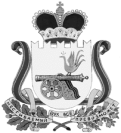 СОВЕТ ДЕПУТАТОВ ВЯЗЕМСКОГО ГОРОДСКОГО ПОСЕЛЕНИЯ ВЯЗЕМСКОГО РАЙОНА СМОЛЕНСКОЙ ОБЛАСТИРЕШЕНИЕот 30.05.2017 №  29Об отчете Главы муниципального образования «Вяземский район» Смоленской области о результатах деятельности Администрации муниципального образования «Вяземский район» Смоленской области, в части исполнения переданных полномочий Администрации Вяземского городского поселения, в том числе о решении вопросов, поставленных Советом депутатов Вяземского городского поселения Вяземского района Смоленской области, за 2016 годЗаслушав и обсудив представленный Главой муниципального образования «Вяземский район» Смоленской области отчет о результатах деятельности Администрации муниципального образования «Вяземский район» Смоленской области, в части исполнения переданных полномочий Администрации Вяземского городского поселения, в том числе о решении вопросов, поставленных Советом депутатов Вяземского городского поселения Вяземского района Смоленской области, за 2016 год, Совет депутатов Вяземского городского поселения Вяземского района Смоленской областиРЕШИЛ:1. Утвердить отчет Главы муниципального образования «Вяземский район» Смоленской области И.В. Демидовой о результатах деятельности Администрации муниципального образования «Вяземский район» Смоленской области, в части исполнения переданных полномочий Администрации Вяземского городского поселения, в том числе о решении вопросов, поставленных Советом депутатов Вяземского городского поселения Вяземского района Смоленской области, за 2016 год (прилагается).2. Отметить в деятельности Главы муниципального образования «Вяземский район» Смоленской области И.В. Демидовой положительные итоги: 2.1. В реализации следующих муниципальных программ в 2016 году:- «Вязьма – город воинской славы»; - «Муниципальная программа по переселению граждан из аварийного жилищного фонда Вяземского городского поселения Вяземского района Смоленской области»; - «Доступная среда на территории Вяземского городского поселения Вяземского района Смоленской области»;2.2. В организации работы по рассмотрению обращений и жалоб граждан.3. Поручить Главе муниципального образования «Вяземский район» Смоленской области И.В. Демидовой в ходе осуществления своей деятельности в 2017 году продолжить работу по следующим направлениям:  3.1. Содержание дорог, усиление контроля за ремонтом и гарантийным обслуживанием дорожного полотна на территории Вяземского городского поселения.3.2 Решение вопроса эффективного функционирования городских очистных сооружений и повышения качества очистки сточных вод.3.3. Решение вопросов организации водоотведения и канализации, вывоза мусора в частном секторе.3.4. Решение вопросов качественного содержания, уборки городских гражданских захоронений (кладбищ), расширение, в случае необходимости, соответствующих земельных участков.3.5. Привлечение инвестиций в экономику города и района.3.6. Увеличение неналоговых доходов в бюджет  Вяземского городского поселения, в том числе от арендной платы за имущество и земельные участки. 4. Настоящее решение вступает в силу со дня его принятия.5. Опубликовать настоящее решение в газете «Мой город - Вязьма» и электронном периодическом издании «Мой город – Вязьма.ru» (MGORV.RU).Приложение к решению Совета депутатов Вяземского городского поселения Вяземского района Смоленской области от 30.05.2017 № 29ОтчетГлавы муниципального образования «Вяземский район» Смоленской области о работе Администрации  за 2016 год в части исполнения полномочий Вяземского городского поселения Вяземского района Смоленской области.Финансы Бюджет Вяземского городского поселения Вяземского района Смоленской области (далее – бюджет поселения) за 2016 год исполнен в сумме 267,8 млн. рублей или 78,8 процента от утвержденного бюджета (339,7 млн. рублей). Собственных доходов поступило –145,6 млн. рублей или 82,3 процента от утвержденного бюджетного задания. По сравнению с соответствующим периодом прошлого года поступление собственных доходов увеличились на 5,2 млн. рублей, из них за счет увеличения поступлений налоговых доходов на 9,3 млн. рублей и снижения поступлений неналоговых на 4,1 млн. рублей.Поступления по налогу на доходы физических лиц составили 90,1 млн. рублей и по сравнению с прошлым годом возросли на 3,6 млн. рублей.Кроме того, увеличились поступления по:-  акцизам на 2,0 млн. рублей;-  налогу на имущество физических лиц на 3,1 млн. рублей;-  земельному налогу на 0,6 млн. рублей.Доходы от использования муниципального имущества за 2016 год в бюджет поселения составили 17,4 млн. рублей. В целях сокращения недоимки и повышения собираемости налогов на протяжении года Администрация района изыскивала резервы увеличения доходной части бюджета. Совместно с федеральными службами проведено 23 заседания межведомственной комиссии по укреплению налоговой дисциплины и снижению задолженности в бюджеты всех уровней и внебюджетные фонды. Были заслушаны налогоплательщики, имеющие задолженность  по налогам и работодатели, допустившие выплату заработной платы ниже величины прожиточного минимума по Смоленской области. По итогам проведения комиссий сумма дополнительных поступлений в консолидированный бюджет Смоленской области составила 1,9 млн. рублей.Безвозмездные поступления из вышестоящих уровней бюджетов составили                  122,2  млн. рублей, или 83,9 процента по отношению к собственным доходам. Анализ структуры безвозмездных поступлений показал, что наибольший удельный вес составляют субсидии:- на переселение граждан из аварийного жилищного фонда – 92,9 млн. рублей;- на модернизацию объектов инфраструктуры – 1,9 млн. рублей;- на ремонт дорог в границах поселения – 19,2 млн. рублей.В 2016 году при исполнении бюджета поселения по расходам осуществлялось финансирование мероприятий, связанных с решением вопросов местного значения.В целях эффективного использования бюджетных средств их расходование проводилось в соответствии с Федеральным законом от 05.04.2013 № 44-ФЗ  «О контрактной системе в сфере закупок товаров, работ, услуг для обеспечения государственных и муниципальных нужд».Расходы бюджета поселения на 2016 год исполнены в сумме 281,8 млн. рублей, или на 71,8 процента утвержденных бюджетных назначений 2016 года. В целях более полного и эффективного освоения бюджетных средств на 2016 год разработаны и утверждены 11 муниципальных программ, на долю финансирования которых приходится 83,7 процента от фактических расходов бюджета за год.Кассовый расход за 2016 год по финансированию муниципальных программ составил 235 778,5 тыс. рублей.Наибольший удельный вес в структуре расходов бюджета поселения на финансирование муниципальных программ занимают расходы на жилищное хозяйство – 48,9%, дорожное хозяйство – 23,3%, на мероприятия по благоустройству территории – 14,3 %.Из бюджета поселения в 2016 году направлялись средства на финансирование мероприятий в области культуры – 1,7 млн. рублей, на развитие спорта и молодежной политики – 0,6 млн. рублей.Бюджет поселения за 2016 год, к сожалению, исполнен с дефицитом в 13,9 млн. рублей. Для обеспечения источника финансирования дефицита Администрация вынуждена была в 2016 году произвести заимствование в виде коммерческого кредита в сумме 15 млн. рублей со сроком погашения в августе 2017 года.Администрацией постоянно ведется работа по сокращению муниципального долга. Проводится мониторинг состояния муниципального долга и оценка возможных рисков. На ближайшую перспективу долговая политика будет строиться на принципах сохранения объема долговых обязательств на экономически безопасном уровне, с учетом всех возможных рисков; своевременности исполнения долговых обязательств и минимизации их стоимости.ЭкономикаРазработан порядок проведения экспертизы нормативных правовых актов Администрации муниципального образования «Вяземский район» Смоленской области, затрагивающих вопросы осуществления предпринимательской и инвестиционной деятельности и оценки регулирующего воздействия проектов нормативных правовых актов Администрации муниципального образования «Вяземский район» Смоленской области, затрагивающих вопросы осуществления предпринимательской и инвестиционной деятельности.В соответствии с Порядком разработки, реализации и оценки эффективности реализации муниципальных программ обобщена информация об исполнении муниципальных программ за 2015 год и произведена оценка их эффективности.В 2017 году будет продолжена работа по проведению экономического анализа и прогнозирования развития муниципального образования «Вяземский район» на 2018 год и на период до 2020 года, организован сбор необходимой информации для разработки прогноза социально-экономического развития района.Создан и функционирует Координационный экономический совет. В прошедшем году проведено два заседания, на которых рассмотрены различные вопросы, в т.ч. вопросы, касающиеся деятельности малого и среднего предпринимательства.В соответствии с утвержденным Положением работает комиссия по экономическим вопросам.  В 2016 году проведено 23 заседания комиссии. Вызов на комиссии получили 580 налогоплательщиков, явилось и заслушано – 144 (24,8%). Сумма поступлений в консолидированный бюджет Смоленской области по результатам работы комиссии по состоянию на 01.01.2017 года составила 1987,0 тыс. руб.В рамках реализации муниципальной программы «Кадровая политика в здравоохранении муниципального образования «Вяземский район» Смоленской области на 2015-2017 годы» приобретена двухкомнатная квартира (2000000 руб.), назначены и выплачены 24 целевые стипендии (315500 руб.), оказано три  единовременные материальные помощи врачам  (45000 руб.).ИнвестицииПо предварительным итогам работы предприятий и организаций муниципального образования «Вяземский район» Смоленской области за 2016 год инвестиции в основной капитал в целом по району составили 2 016,7 млн.руб. (94,5% к соответствующему периоду 2015 года), в т.ч. по субъектам малого предпринимательства – 308,5 млн.руб. (15,3% от общего объема инвестиций).Инвестиционные вложения направлены в основном на расширение производственных зон и приобретение современного оборудования с целью модернизации производства. Дополнительно в 2016 году создано более 150 рабочих мест.Велась активная работа с потенциальными инвесторами по предоставлению им информации об имеющихся площадках, мощностях, земельных участках, простаивающих производствах. В течении года направлено 27 ответов на соответствующие запросы, осуществлено 19 выездов на место с представителями инвесторов.В соответствии с формой, предложенной областным Департаментом, подготовлен инвестиционный паспорт муниципального образования «Вяземский район» Смоленской области. В настоящее время он размещен на официальных сайтах района и области. Инвестиционный паспорт муниципального образования «Вяземский район» Смоленской области содержит необходимую информацию о районе для потенциальных инвесторов. Во исполнение решения, принятого на рабочем совещании под председательством Губернатора Смоленской области А.В. Островского, согласно протоколу от 16 февраля 2015 года ежеквартально аккумулируются ключевые показатели муниципального образования «Вяземский район» Смоленской области для оценки эффективности деятельности органов местного самоуправления Смоленской области в сфере инвестиционной деятельности. Основными целевыми показателями являются:- количество сформированных инвестиционных площадок;В 2016 году сформировано 3 площадки.- количество коммерческих предложений, направленных инвесторам;В 2016 году направлено 127 предложений.- количество проведенных переговоров с инвесторами;В 2016 году проведено 63 переговоров.- количество инвестиционных проектов, реализуемых на территории муниципального образования (ед.)По состоянию на 01.01.2017 – 18 зарегистрированных проектов. (на 01.01.2016 – 7).В 2017 году будет продолжена работу по привлечению инвестиций в экономику района, в том числе:- Реализация соглашения между Администрацией муниципального образования «Вяземский район» Смоленской области и ПАО Сбербанк о сотрудничестве в реализации инвестиционных проектов на территории района. Решение проблем финансирования инвестиционной деятельности.- Развитие индустриального парка «ВНПО Ресурс». Формирование новых инвестиционных площадок.- Дальнейшее повышение инвестиционной привлекательности района. Установление льготных ставок арендной платы при аренде земельных участков инвесторам на территории сельских поселений. Разработка нормативного правового акта, регламентирующего предоставление льгот по уплате земельного налога в отношении земельных участков под строительство.Развитие малого и среднего предпринимательстваНа постоянной основе проводится работа с предприятиями, организациями и индивидуальными предпринимателями. На сайте района и в средствах массовой информации размещаются объявления о проводимых конкурсах, выставках, ярмарках, семинарах. До заинтересованных лиц информация доводится непосредственно, оказывается консультационная помощь. В 2016 году консультации по вопросам поддержки и развития получили 540 субъектов малого и среднего предпринимательства. Потребительский рынокОрганизуются и проводятся рейды по проверке нестационарной торговли на предмет соблюдения правил торговли, обеспечение порядка на прилегающей территории и выявления фактов продажи в неустановленных местах. Всего организован и проведен 41 рейд. В результате рейдов по несанкционированной торговле составлено 6 протоколов, предъявлено штрафов на сумму 22500 руб.Выдано 237 разрешительных документов на размещение мелкорозничной торговли. В 2016 году проведена организационная работа по установке молокоматов в количестве 5 штук.В текущем году в планах работы подготовка и утверждение новой редакции Правил торговли на территории Вяземского городского поселения. В рамках осуществляемых полномочий будут реализовываться мероприятия по снижению несанкционированной уличной торговли, по соблюдению правил реализации алкогольной продукции и табачных изделий.Управление муниципальным имуществом Доходы городского бюджета от использования муниципального имущества Вяземского городского поселения за 2016 год составили 17,4 млн. рублей, в том числе:- аренда земли 4,5 млн. рублей;- аренда имущества 5,8 млн. рублей;- продажа земли 1,2 млн. рублей;- плата за наем 3,3 млн. рублей;- прочие поступления 0,3 млн. рублей.В 2016 году Заключено 7 договоров аренды в отношении муниципального имущества, на сумму  3 517 098,30 руб. (ежегодная арендная плата).Заключен 1 договор безвозмездного пользования.Подготовлено 7 соглашений к договорам аренды.Подготовлены пакеты документов для принятия в муниципальную собственность объектов электроснабжения (Низковольтная линия 227 км М-1 «Беларусь», протяженностью 0,981км), объектов водоснабжения и водоотведения (Ползунова д. 25). 	Проведена работа по оценке 15 объектов муниципального имущества Вяземского городского поселения. Проводилась работа по изготовлению технической документации. Проинвентаризировано  40 объектов муниципальной собственности города и 23 бесхозяйных объекта.Подготовлены пакеты документов для получения охранного обязательства собственника или иного законного владельца объекта культурного наследия, включенного в реестр объектов культурного наследия (памятников истории и культуры) народов Российской Федерации, и получены охранные обязательства на 2 объекта культурного наследия.Подготовлен и проведен аукцион на право заключения договора аренды на нежилое здание, расположенное по адресу: Смоленская область, г. Вязьма,  ул. Комсомольская, д. 14, находящееся в муниципальной собственности  Вяземского городского поселения Вяземского района Смоленской области.Подготовлены и проведены 5 конкурсов  по приватизации муниципального имущества  Вяземского городского поселения Вяземского района Смоленской области по 5 объектам (ул. Смоленская, д. 14, ул. Кирова, д. 9, ул. Комсомольская, д. 7, ул. Нижнее течение реки Вязьма, д. 3, ул. Смоленская, д. 12). В связи с отсутствием заявок на участие в конкурсах, они были признаны несостоявшимися. После проведения оценки данных объектов, в июне                   2017 года планируется очередное объявление конкурсных процедур. Сняты с кадастрового учета 3 МКД в связи со сносом, а именно ул. Дзержинского, д. 2, ул. Грибоедова, д. 60,  ул. Спортивная, д. 1.Проведена инвентаризация муниципального имущества, относящегося к объектам водоснабжения и водоотведения, переданного в аренду.Подготовлен 31 проект постановлений Администрации муниципального образования Вяземский район» Смоленской области «О бесплатной передаче в собственность граждан занимаемых ими жилых помещений в муниципальном жилищном фонде Вяземского городского поселения Вяземского района Смоленской области».Приватизировано 170 жилых помещений общей площадью 7151,37 кв. метра.Подготовлено и оформлено 170 договоров «О бесплатной передаче в собственность граждан занимаемых ими жилых помещений в муниципальном жилищном фонде Вяземского городского поселения Вяземского района Смоленской области».Принято по вопросам приватизации жилых помещений 741 чел. (семей).          Подготовлено около 2000 запросов о предоставлении сведений, содержащихся в ЕГРП на недвижимое имущество и сделок с ним на жилые помещения.Нотариально оформлено выморочное имущество – две квартиры.          Выдано 196 выписок из реестра объектов муниципальной собственности Вяземского городского поселения Вяземского района Смоленской области.           Комитетом велась работа по инвентаризации жилищного фонда Вяземского городского поселения: сверка неприватизированных квартир с управляющими компаниями, отправлялись запросы в Росреестр и БТИ, в результате чего исключено из реестра 1612 приватизированных квартир, числящихся муниципальными.За 2016 год приняты решения о передаче гражданам и юридическим  лицам в собственность  247  земельных участков общей площадью 18,28 га, в том числе по городу  235  земельных участков общей площадью  15,61 га;  Из них: - бесплатно передано в собственность в соответствии с действующим законодательством РФ- 142 земельных участка общей площадью 11,78 га, в том числе по городу -  131  земельный участок общей площадью  9,27 га;- за плату  -  105 земельных участков общей площадью  6,5 га, в том числе по городу - 104  участка общей площадью 6,34 га.           За 2016 год приняты решения о передаче гражданам и юридическим лицам в аренду 248 земельных участков общей площадью 22,98 га, из них: по городу – 200  земельных участков общей площадью – 15,25 га. Архитектура и землеустройствоУтверждено 16 проектов планировки и проектов межевания территорий Вяземского района Смоленской области.Проведено 7 заседаний градостроительного совета, на которых рассмотрено 14 дел, в том числе научно – исследовательская работа «Разработка проекта генерального плана и корректировка правил землепользования и застройки», «Проект планировки и проект межевания реконструкции а/д М1 «Беларусь».Проверено 805 дел по формированию границ земельных участков совместно с подрядными организациями и федеральным агентством кадастра объектов недвижимости (РОСНЕДВИЖИМОСТЬ), по вопросам землеустройства, подготовки схем расположения земельных участков на кадастровом плане и уточнению границ землепользователей на территории города.Подготовлено и выдано 166 разрешений на строительство, 117 разрешений на ввод в эксплуатацию объектов, 106 актов приемки о произведенном переустройстве и (или) перепланировки жилого помещения, 196 градостроительных планов, 215 ситуационных планов, 9 уведомлений и распоряжений о переводе жилого помещения в нежилое и нежилого помещения в жилое.Проведено 57 обследований по соблюдению законодательства «О рекламе», составлено 45 актов обследования рекламной конструкции, выдано 38 предписаний об устранении нарушений требований и 16 разрешений на установку рекламной конструкции, в результате поступило госпошлины на сумму 80 тыс. руб. Количество демонтированных рекламных конструкций нарушителями - 90.На территории города введено в эксплуатацию 175 объектов капитального строительства площадью 20,6 тыс.кв.м. Выявлялись факты нарушения норм градостроительной деятельности. По 12 случаям  направлены письма в Департамент государственного строительного и технического надзора Смоленской области. По 6 случаям нарушители привлечены к ответственности, еще по 6 материалы находятся на рассмотрении.В 2017 году планируется:Приемка и утверждение научно исследовательской работы «Разработка проекта генерального плана и корректировка Правил землепользования и застройки Вяземского городского поселения Вяземского района Смоленской области».Вынесение материалов на комиссию по топонимике с целью присвоения наименования вновь образуемых улиц и утверждение наименования улиц:- в м. р – не ул. Комсомольская – Герцена – Декабристов. (9 улиц)- в квартале Комсомольская – Грибоедова.(4 улицы)- в квартале по ул. Дмитрова Гора.(2 улицы)- в квартале м. р-на Березы.(2 улицы)Строительство        В 2016 году закончено строительство и произведен ввод в эксплуатацию канализационной насосной станции производительностью 25 куб.м./час, расположенной по ул. Софьи Перовской, в районе д.7. Построены сети напорной канализации от КНС до городского напорного коллектора, что позволяет в настоящее время осуществлять в полном объёме перекачку стоков на городские очистные сооружения от многоквартирных домов и частного сектора. Значительный объём работ выполнен по перекладке теплосети и   реконструкции ЦТП по ул. Заслонова в целях переключения потребителей с котельной ОАО «Вяземский машиностроительный завод» на муниципальную котельную по ул. Маяковского. Планировалось начать строительство газопровода по улицам Поворотная и Будённого, но из-за отсутствия заявок на участие в аукционе, объявленного в ноябре 2016 года на заключение муниципального контракта со сроком исполнения работ в марте 2017 года,  работы не выполнялись. В текущем году повторно был объявлен аукцион, по итогам которого заключен муниципальный контракт и начато строительство газопровода, которое будет завершено в июле 2017 года. Так же продолжаются работы по дальнейшему проектированию уличных сетей газоснабжения по ул. Будённого в г. Вязьме.  Осуществлялась корректировка проекта водоснабжения жилых домов микрорайона «Новоторжский». По завершению проектирования и получению положительного заключения экспертизы проект будет заявлен в областную программу для софинансирования строительства из областного бюджета. Планируется продолжить работы по реконструкции городского водовода за счёт средств государственной корпорации – Фонда содействия реформированию жилищно-коммунального хозяйства и средств областного бюджета. В 2016 году за счёт средств резервного фонда Администрации Смоленской области на городском водоводе произведена замена 3-х задвижек в 2-х камерах переключения. Выполнены работы по строительству ливневой канализации для отвода ливневых вод   ул. Пушкина, в районе д. 20.Подготовлен проект сетей канализации для  сброса стоков от жилых домов по ул. Степана Разина, д. 22, 24, 25 и д. 15 по ул. Ленских Событий в существующий частный канализационный коллектор, расположенный по ул. Пионерская в г. Вязьма. В настоящее время проведен аукцион и заключается муниципальный контракт.По реконструкции моста по ул. Смоленской на  утверждении находится проект планировки и проект межевания территории моста через реку Вязьма, разработанный проект реконструкции моста находится на экспертизе. После утверждения сметной стоимости реконструкции моста будет подана заявка в Департамент Смоленской области по дорожному хозяйству и транспорту на выделение субсидии из областного бюджета на выполнение работ по реконструкции объекта.КультураВ 2016 году проведена работа по выявлению и фотофиксации памятных знаков, памятных досок. Ведется постоянный мониторинг состояния объектов культурного наследия. Проведен полный анализ состояния воинских, братских захоронений, одиночных могил, относящихся к периоду Великой Отечественной войны 1941-1945 гг.Выявлены, сфотографированы памятники и памятные знаки, увековечивающие подвиг российского казачества в войнах XVI-XX столетий, расположенные на территории Вяземского района. Работа проведена по запросу Министерства обороны РФ.Проведена разработка макетов, изготовление и установка информационно-исторических щитов с туристической навигацией «Вязьма – город воинской славы» (сентябрь) и «Генералы Вяземской оборонительной операции в октябре 1941 года» (октябрь).В настоящее время ведутся подготовительные работы по реализации проекта восстановления памятника «Героям Первой мировой войны» и разбивке сквера «Героев Первой мировой войны». Мероприятия осуществляются при спонсорской поддержке ОАО Сбербанка России. Проект реализуется при поддержке Российского военно-исторического общества. Особое место в чреде событий культурной жизни занимает праздник День города Вязьма. Программа мероприятий праздника 2016 года была очень насыщенной и проходила масштабно в течение трех дней во всех микрорайонах города, на данные цели из городского бюджета было выделено 1,2 млн. рублей. 	В 2016 году регулярно осуществлялся кинопоказ отечественных и зарубежных фильмов для детей и взрослых в большом зале Дворца культуры «Центральный» индивидуальным предпринимателем В.Л. Терешковой (г. Киров). ИП В.Л. Терешкова осуществляет кинопоказ посредством размещения своего оборудования, которое позволяет предоставлять качественный показ фильмов в формате 3 D одновременно 150 зрителям.Спорт и молодежная политикаВ муниципальном образовании «Вяземский район» культивируются 26 видов спорта. За 2016 год проведено 143 соревнования районного и межрегионального уровней.За 2016 год подготовлено 4 мастера спорта, 10 кандидатов в мастера спорта, 123 спортсмена 1 разряда, 2347 спортсменов массовых разрядов.На проведение спортивных мероприятий на территории Вяземского района и участие сборных команд Вяземского района в областных, межобластных и всероссийских соревнованиях в бюджете Вяземского района была предусмотрена сумма 960 тысяч рублей, ещё 200 тысяч рублей на проведение массовых спортивных мероприятий было выделено из бюджета Вяземского городского поселения.С 2016 года на территории Вяземского района действует Региональный центр тестирования ВСК ГТО, образованный на базе Вяземской детской юношеской спортивной школы. Было протестировано 258 человек 143 из них выполнили нормативы ВСК ГТО из них золотые значки – 81 человек, серебряные значки – 48 человек, бронзовые значки 14 человек.Жилищно-коммунальное хозяйство, транспорт и дорожное хозяйство	Отопительный период 2015-2016 года прошел без срывов и крупных аварий.	Управлением ЖКХ проводились проверки по соблюдению правил благоустройства территории города Вязьма, было выдано 206 предписаний  жителям по ст.2.15.13 и 5.1 (хранение на газонах, тротуарах  около жилых домов строительных материалов, дров, угля, бытовых отходов и  ведение  земляных работ  без ордера на земляные работы.) По итогам этих проверок  составлено 13 протоколов об административном правонарушении из них:	-наложен штраф на  8 нарушителей на сумму 69 тыс. руб.	-прекращено дело по 3 протоколам.Сотрудниками управления организовано проведение проверок с выходом на место по заявлениям граждан по вопросам ЖКХ, в том числе совместные с Жилищной инспекцией по Смоленской области по обращениям граждан – 139 проверок.В рамках муниципальной программы произведена оплата взносов на капитальный ремонт за помещения в многоквартирных домах, принадлежащих на праве собственности Вяземскому городскому поселению  Вяземского района Смоленской области (за муниципальные квартиры). За 2016 год оплачено 10,5 млн. рублей;Администрация успешно участвует в реализации на территории города Федерального закона от 21.07.2007 № 185-ФЗ «О Фонде содействия реформированию жилищно-коммунального хозяйства» и расселяет в рамках муниципальной программы многоквартирные дома, признанные в установленном законом порядке аварийными.  Так в 2016 году были расселены 16 многоквартирных домов, в которых проживали около 200 человек. С жителями аварийных домов были заключены договоры мены и договоры социального найма, на основании которых им переданы для проживания 90 новых квартир, имеющих все виды благоустройства в многоквартирном доме № 4б по улице Ползунова. В 2017 году в рамках той же программы планируется расселить еще 13 аварийных домов и предоставить 122 новые благоустроенные квартиры, в которых будет проживать около 250 человек. Два новых десятиэтажных многоквартирных дома строятся по улице Красноармейское шоссе, в одном завершены внутренние отделочные работы, во-втором возведены 7 этажей из 10.  	В рамках реализации краткосрочного плана 2016-2017 года проводится  капитальный ремонт 37 МКД общей площадью 161,8 тыс. м2 на территории Вяземского городского поселения по следующим адресам: м-н Березы д. №№ 1,2,3,6,8,10; пер. 1-й Северный д. № 7; ул. 25 Октября д. №№ 16,20,22; ул. Дмитрова гора д. № 2; ул. Кронштадская д. № 23; ул. Ленина д. №№ 6,8,29,42,44,53а,67,69б; ул. Маяковского д. № 21; ул. Парижской Коммуны  д. №№ 1,2; ул. Парковая  д. № 2; ул. Полины Осипенко д. №№ 17;  ул. Свердлова   д. № 10; ул. Строителей д. №№ 4, 10; ул. Сычевское шоссе д. №№ 50,52; ул. Юбилейная д. №№ 1,2,17,21,23; ул. Московская д. 7,9.  За 2016 год выдано 6 свидетельств молодым семьям о получение социальной выплаты на приобретение жилого помещения или строительство индивидуального жилого дома. Количество молодых семей, желающих стать участниками областной государственной программы «Социальная поддержка граждан, проживающих на территории Смоленской области» на 2014-2020 годы увеличивается. Государственные жилищные сертификаты о предоставлении социальной выплаты на приобретение жилого помещения выданы трем семьям.В прошедшем году по муниципальной программе «Развитие дорожно-транспортного комплекса муниципального образования «Вяземский район» Смоленской области на 2015-2017 годы» выполнены работы на сумму – 72,1 млн.рублей.В 2016 году по программе «Благоустройство территории Вяземского городского поселения Вяземского района Смоленской области на 2015-2017 годы» выполнены работы на сумму 34,2 млн.руб., из них:- содержание уличного освещения - 21 063 270,84 руб. (Содержание уличного освещения города – 13 966 000,00 руб., техническое обслуживание уличных светильников – 7 097 270,84, 00  руб.);-организация и содержание мест захоронения  – 1 999 791,78 руб.;- расходы на проведение благоустройства на территории поселения –  1702549,34 руб. (уборка несанкционированных свалок – 999 999,28 руб., благоустройство территорий муниципальных воинских захоронений  - 219 825,53 руб.; установка малых архитектурных форм, пандусов для инвалидов, ограждений детских площадок;- работы по организации отвода ливневых вод  - 139 000,00 руб.;- расходы на озеленение территории города Вязьма - 8 139 141,00 руб.Организована работа по отлову безнадзорных животных  - отловлено 173 собаки. Организована работа по выпиливанию и компенсационной высадке деревьев на территории Вяземского городского поселения. Обследовано - 128 деревьев  подлежащих санитарной вырубке, выпилено  - 103 дерева. На придомовых территориях многоквартирных домов с участием жителей и управляющих компаний высажено 75 кустов сирени. Обучающимися МБОУ СОШ № 4 произведена посадка 20 каштанов на прилегающей к школе территории.В 2016 г. приобретен автобус для перевозки маломобильных групп населения за счет средств областной субсидии 2100 тыс. руб. и средств местного бюджета 900 тыс.руб. Автобус обслуживает маршрут «московская – андрейково», где расположены ЦРБ и поликлиника.В 2017 г. планируется отремонтировать следующие улицы: 1 Бозня, Алексеевская, Плетниковка, Маяковского, Ползунова, 1 Марта, Красноармейской шоссе (вдоль д. 3,5,9), пер. Маяковского, проезд между ул. 25 Октября и Кронштадтской. В апреле-мае 2017 года планируется завершить ремонт тротуаров по ул. Космонавтов и Красноармейское шоссе.Также в 2017 году планируется выполнить ремонт придомовых территорий у многоквартирных домов: № 3 по ул. Заслонова, № 3 по ул. Ленина, № 15а по    ул. Московская, проезд к домам №№ 19, 20, 21 по ул. Московская, № 4 по проезду 25 Октября, № 2 по ул. Бауманская, №№ 10, 10а, 14 по ул. Строителей, №№ 2, 21 по ул. Юбилейная.	В 2017 году планируется реализация приоритетного проекта «Формирование комфортной городской среды» в части ремонта и благоустройства придомовых территории многоквартирных домов, расположенных на территории г. Вязьма и обустройству мест массового отдыха населения.Организационные вопросыВ 2016 году в адрес Администрации и на имя Главы Администрации поступило:- 9175 ед. корреспонденции от организаций, учреждений, предприятий и других юридических лиц; - 6727 ед. заявлений и обращений граждан. Анализ тематики поступивших обращений показал, что наибольшее их количество относится к сфере жилищно–коммунального хозяйства. Также значительное количество граждан волнуют вопросы землепользования и улучшения жилищных условий.В 2016 году Главой Администрации и ее заместителями в ходе личных приемов принято 394 гражданина (в 2015 году – 326).   12 декабря 2016 года на территории муниципального образования «Вяземский район» Смоленской области проходил четвёртый Общероссийский День приёма граждан.Юридические вопросыСпециалисты юридического отдела за 2016 год участвовали более чем в 1300 судебных заседаниях, в том числе  в судах общей юрисдикции по искам граждан - более чем в 900 судебных заседаниях.В указанный период Администрацией было подано 54 исковых заявлений в защиту интересов Администрации.Администрацией в 2016 году было подано 10  административных исковых заявления в защиту интересов Администрации о действии (бездействии) судебного пристава- исполнителя.Судебные дела, рассмотренные в апелляционной инстанции, в том числе:Общая сумма исков проигранных в судах – 220 240,08 руб.Общая сумма исков выигранных в судах – 18 401 523,64  руб.Досудебными предупреждениями  по арендной плате взыскано–883 210,00 руб.Сфера закупокВсего на территории района осуществляют свою деятельность 79 муниципальных заказчиков. За  2016 год было объявлено и проведено  377 торгов.	– электронных аукционов 278, заключено 260 муниципальных контрактов на общую сумму 425,3 млн. рублей экономия по результатам торгов составила 34,7 млн. рублей – 7,5%.	– открытых конкурсов 20, заключено 20 муниципальных контракта на общую сумму 21,8 млн. рублей экономия по результатам торгов составила         1,7 млн. рублей – 7,2%.	– запросов котировок 74, заключено 70 муниципальных контрактов на общую сумму 14,3 млн. рублей экономия по результатам торгов составила 3,8 млн рублей – 20,9%.Общая сумма экономии по итогам всех конкурсных процедур за 2016 год составила 40,2 млн. рублей – 8,0 %.Годовой объем закупок у субъектов малого предпринимательства, социально ориентированных некоммерческих организаций  составил 105,5 млн. рублей.Глава муниципального образования Вяземского городского поселения Вяземского района Смоленской областиА.А. Григорьев